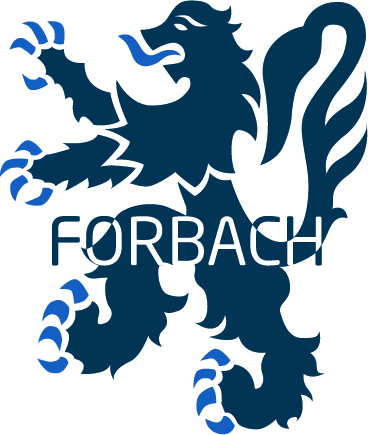 Ce formulaire vous permet de ne rien oublier dans la préparation de votre manifestation. Ce formulaire est à remplir et soit à remettre à l’accueil de la Mairie soit à envoyer par mail à contact@mairie-forbach.fr au minimum 2 mois avant la date de la manifestation.Ce document ne vaut pas acceptation de la demande. Un contact sera pris par les services municipaux pour instruire votre demande. Un courrier de réponse confirmera la réponse de la Ville.A noter que la Ville de Forbach ne prête pas sa sonorisation 
(sauf lorsqu’il s’agit d’une manifestation organisée par la Ville)Obligation légale :Tenue d’un registre comportant l’identification de tous les participants et préalablement côté et paraphé par le commissariat de police.En tant qu’organisateur d’un événement, vous êtes responsable de la sécurité des personnes qui y assisteront. Il vous appartient donc de mettre en œuvre tous les moyens nécessaires pour respecter et faire respecter les règles en vigueur. Il s’agira donc de respecter les obligations légales (règles de sécurité, d’hygiène, respect de l’heure de fermeture, de la capacité légale d’accueil, des règles de surveillance, limitation éventuelle du nombre des entrées…), mais pas seulement : être responsable, c’est également s’assurer que tout a été mis en œuvre pour limiter au maximum les risques.Pour toute manifestation sur le domaine public, il vous est demandé de compléter la fiche de liaison « sécurité »  jointe en annexe de ce formulaire. Elle est un élément essentiel pour permettre aux forces de sécurité de l’Etat et à  la Ville d’être informés de votre manifestation.Sur le site Internet de la Ville de Forbach, vous trouverez aussi différents documents pour vous guider. Les services de la Police municipale se tiennent aussi à votre disposition pour vous conseiller.ATTENTIONLa Mairie peut remettre en cause les prestations initialement programmées en raison d’événements imprévisibles (élections non programmées, manifestations organisées par la Ville, plan de sécurité ou de secours,…)Une association organisant une manifestation à but commercial doit joindre le récépissé de déclaration en préfecture.En cas de perte ou détérioration de matériel prêté par la mairie, il appartient à l’emprunteur d’en rembourser la valeur. Il est donc conseillé de s’assurer pour ce type de risque et de fournir l’attestation d’assurance au service pour chaque manifestation.Je soussigné (e),                                                                                              atteste l’exactitude des renseignements notés et reconnais avoir pris connaissance de l’ensemble des recommandations figurant au guide des manifestations élaboré par la Ville.A                                           , le                        Cliquez ici pour entrer du texte.Signature Organisation des manifestationsDemande de mise à disposition de moyens communauxCADRE RÉSERVÉ A L’ADMINISTRATIONNOM ET DESCRIPTIF DE LA MANIFESTATION :(décrire en quelques lignes le déroulement de la manifestation et les animations envisagées)Cliquez ici pour entrer du texte.DATE :LIEU EXACT DE LA MANIFESTATION :Rue/place/impasse/ :Sur une voie circulée :Dans un parc / espace vert :HORAIRES DE LA MANIFESTATION : Cliquez ici pour entrer du texte.NOM ET ADRESSE DE L’ENTITÉ ORGANISATRICE : Cliquez ici pour entrer du texte.N° SIRET OU SIREN (obligatoire) :NOM ET ADRESSE DU RESPONSABLE DE LA MANIFESTATION :Cliquez ici pour entrer du texte.N° DE TÉLÉPHONE MOBILE : ADRESSE MAIL : -----------------------------------------------------------------------------------------------------------------------------------NOM ET ADRESSE DU RESPONSABLE SUR SITE LE JOUR DE LA MANIFESTATION :Cliquez ici pour entrer du texte.N° DE TÉLÉPHONE MOBILE : ADRESSE MAIL : A COMPLÉTER POUR LES MANIFESTATIONS DOTÉESD’UN DISPOSITIF DE SECOURSNOM ET N° de TÉLÉPHONE MOBILE DU RESPONSABLE DE LA SÉCURITÉ SUR LE SITE :Cliquez ici pour entrer du texte.NOM ET N° de TÉLÉPHONE MOBILE DU RESPONSABLE MÉDICAL (Médecin ou poste de secours) SUR SITE :Cliquez ici pour entrer du texte.NOMBRE DE PARTICIPANTS AU SERVICE D’ORDRE SUR LE SITE : PUBLIC ATTENDUNombre de personnes sur l’ensemble de la manifestation :Cliquez ici pour entrer du texte.Nombre de personnes attendues simultanément :Cliquez ici pour entrer du texte.OCCUPATION DU SITEMONTAGE : Du                          Au De                          A DÉMONTAGE :Du                   Au De                     A  VÉHICULES PRÉSENTS PENDANT :Cliquez ici pour entrer du texte.Le montage (nombre et type) :Cliquez ici pour entrer du texte.Le démontage (nombre et type) :Cliquez ici pour entrer du texte.Joindre le planning des interventions sur l’espace publicINCIDENCES SUR LE STATIONNEMENT ET LA CIRCULATION DES VÉHICULESVotre manifestation nécessite une interdiction de stationnement :Oui                             Non Voie(s) ou partie de voie(s) concernée(s) (préciser les emplacements) :Dates : Horaires : Motifs : Votre manifestation nécessite une interdiction de circulation :Oui                             Non Dates : Horaires : Motifs : Vous organiserez un défilé, une parade : Oui*                             Non *Joindre impérativement l’itinéraire en précisant les voies, parties de voies et espaces empruntés (trottoir, chaussée, parc….)ATTESTATION D’ASSURANCE SPÉCIFIQUE COUVRANT VOTRE MANIFESTATIONCompagnie : N° de Police : Joindre l’attestation d’assurance en annexe du dossierLES INSTALLATIONSVous utilisez des chapiteaux, tentes, structures gonflables :Oui                             Non Dimensions et nombre de structures :Cliquez ici pour entrer du texte.Nature de l’activité envisagée sous la ou les structures :Cliquez ici pour entrer du texte.Effectif du public attendu sous la ou les structures en simultané :Cliquez ici pour entrer du texte.Joindre impérativement :Plan à l’échelle de situation faisant apparaître les voies d’accèsPlan à l’échelle des aménagements intérieursExtrait du registre de sécuritéNotice technique et emplacement des installations de matériels de cuisson en cas de restaurationEngagement portant sur les documents à fournir après montage :Attestation du chef monteurRapport d’un organisme agréé concernant la vérification des installations techniques ne dépendant pas de la structure elle-mêmeVous mettez en place des gradins, tribunes et structures démontables :Oui                             Non Dimensions des structures : Capacité des structures : Joindre impérativement : Caractéristiques de la structure (nombre de rangées, de places assises…)Plan de situation à l’échelle (implantation)Attestation de conformité à la norme en vigueur de l’installationEngagement portant sur les documents à fournir après montage :Attestation du chef monteurSi effectif du public > 300 personnes : rapport d’un organisme agréé avec mission L + S (solidité + stabilité)Vous prévoyez une scène :Oui                             Non Dimensions : Installateur : Joindre un plan d’implantationVous installez un métier forain (manège) :Oui                             Non Joindre les documents suivants :Rapport de contrôle technique établi par un organisme agréé et en cours de validitéDéclaration de l’exploitant du métier forain indiquant que le matériel est maintenu en bon état de fonctionnement et que les actions correctives nécessaires ont été réalisées (joindre les justificatifs)Attestation de la police d’assurance du métier forainVous prévoyez des installations électriques :                          Oui                             Non                       Réseau de distribution                                             Groupe électrogène Vous prévoyez du matériel de cuisson :Oui                             Non Mode d’énergie utilisé : Nombre et type d’extincteurs mis en place : Vous utilisez d’autres installations provisoires(ex. : écran, mobilier sportif, jeux gonflables, portiques…)Oui *                            Non Descriptif :Cliquez ici pour entrer du texte.Dimensions :Cliquez ici pour entrer du texte.*joindre la notice technique et toute attestation de conformité relative à l’installationVous souhaitez obtenir du matériel municipal :Oui                            Non Si oui, établir la liste exhaustive de vos besoins en mobilier (tables, chaises, chalets, barrières, podiums….) en précisant le nombre :Si oui, établir la liste exhaustive de vos besoins en mobilier (tables, chaises, chalets, barrières, podiums….) en précisant le nombre :LISTENOMBRECliquez ici pour entrer du texte.Cliquez ici pour entrer du texte.Cliquez ici pour entrer du texte.Cliquez ici pour entrer du texte.Cliquez ici pour entrer du texte.Cliquez ici pour entrer du texte.Cliquez ici pour entrer du texte.Cliquez ici pour entrer du texte.Cliquez ici pour entrer du texte.Cliquez ici pour entrer du texte.ÉLECTRICITÉPrêt matériel électrique (rallonges, multiprises,…)ALIMENTATION ÉLECTRIQUETYPE ET NOMBRE DE MATÉRIEL A BRANCHER (friteuse, cafetière…) :Oui si oui, préciser nature et quantitéCliquez ici pour entrer du texte.Cliquez ici pour entrer du texte.Cliquez ici pour entrer du texte.Non Puissance (Kw) : Tension (220V ou 380V) :Cliquez ici pour entrer du texte.Cliquez ici pour entrer du texte.Cliquez ici pour entrer du texte.Soit une puissance totale de 220V ou 380V (à préciser)BRANCHEMENT EAUOui                            Non  COMMENTAIRESCliquez ici pour entrer du texte.DATE SOUHAITÉE DE MISE A DISPOSITION DU MATÉRIEL :Le Cliquez ici pour entrer du texte.LIVRAISON SOUHAITÉE(dans la mesure des possibilités du service)Oui                            Non Vous prévoyez une buvette :Oui                            Non Si oui : Ouverture d’un débit de boissons de 3ème catégorie (vin, bière, cidre) : demande obligatoire conformément aux dispositions de l’article L 3334-2 du code de la santé publiqueDATE(S) : Le HEURES :De                             A LIEU :Cliquez ici pour entrer du texte.Vous souhaitez la mise à disposition de containers à déchets :Oui                            Non Si oui, préciser le nombre :                                                                                240l           750lAutres besoins :Cliquez ici pour entrer du texte.Une sonorisation extérieure est prévue :Oui                            Non Sonorisation :Du             auDe            à Puissance :         wattsEssais : Du                      Au (réglage des balances) de      A Vente au déballage (brocante, vide-greniers, bourses aux livres, bourses aux jouets…) :Oui                            Non Nombres d’exposants : Mètres linéaires de stands : *joindre impérativement un plan avec les emprises exactes de la vente au déballageDISPOSITIF DE SÉCURITÉ ET DE SECOURSDISPOSITIF DE SÉCURITÉ ET DE SECOURSMembres de l’organisation       Nombre de personnes : Société de gardiennage(protection des biens)                Nombre de personnes :Cliquez ici pour entrer du texte.Société de sécurité(protection des personnes)      Nombre de personnes :Cliquez ici pour entrer du texte.Moyens de liaisons (radios…)Cliquez ici pour entrer du texte.Moyens de liaisons (radios…)Cliquez ici pour entrer du texte.Un poste de secours est prévu :Oui                            Non Nom de l’association agréée : Nombre de secouristes : Un poste de secours est prévu :Oui                            Non Nom de l’association agréée : Nombre de secouristes : INFORMATIONS DES RIVERAINSINFORMATIONS DES RIVERAINSUne information des riverains est prévue :Oui                            Non Une information des riverains est prévue :Oui                            Non Si oui, comment ? et quand ?Cliquez ici pour entrer du texte.Si oui, comment ? et quand ?Cliquez ici pour entrer du texte.COMMUNICATION* Lorsque je bénéficie de soutien de la Ville, je signe la charte de communication et appose le logo de la Ville sur tous mes supports de communication. J’invite aussi un représentant de la Municipalité à l’inauguration/au lancement de la manifestation ou à tout évènement protocolaire.S’agit-il d’une manifestation grand-public ?Oui                              Non Quelle communication envisagez-vous de faire ? Quand ? Avec quels moyens/supports ?Cliquez ici pour entrer du texte.Souhaitez-vous que la Ville communique sur votre manifestation via ses outils institutionnels ?Oui                              Non Si vous disposez de visuels, nous vous remercions de les transmettre au format jpeg
1920 x 2880 pixels (la pièce jointe ne doit pas dépasser 5MO) par mail au service communication à l’adresse suivante : communication@mairie-forbach.fr
La demande de diffusion devra être formulé spécifiquement par mail auprès du service communication et ce 3 semaines dernier délai avant la manifestation.